МУЗЫКАЛЬНЫЕ ИНСТРУМЕНТЫ В ВАШЕМ ДОМЕ      Современные производители игрушек предлагают широкий ассортимент товаров. Это и мягкие игрушки, и различные куклы, конструкторы и в том числе музыкальные игрушки и детские музыкальные инструменты. Однако, при таком богатом выборе достаточно просто ошибиться и купить ребенку ту игрушку, которая вовсе не будет развивать его музыкальные способности. И даже может свести на нет все те задатки, которыми природа наградила вашего ребёнка.      Если вы все же решили купить ребенку музыкальную игрушку, то обратите внимание на то, как она звучит:- её тембр должен быть чистым- мелодия должна воспроизводиться ритмически и интонационно верно  - детские музыкальные инструменты должны соответствовать возрасту ребенка. Лучше всего для домашнего музицирования подходят шумовые и ударные инструменты, такие как погремушки, бубны, музыкальные молоточки, ложки и т.п. Самостоятельное исполнение ритмического рисунка знакомых мелодий с их помощью доступно и очень нравится детям. Помимо готовых детских музыкальных инструментов в домашних условиях совместно с детьми можно самостоятельно изготовить шумовые музыкальные инструменты. Это могут быть различных размеров жестяные баночки (например, из-под кофе), наполненные различными крупами; жесткий целлофан, с помощью которого можно извлекать большое количество шумов. Ну и, конечно же, любой предмет может стать музыкальным инструментом.     Нужна только ваша фантазия!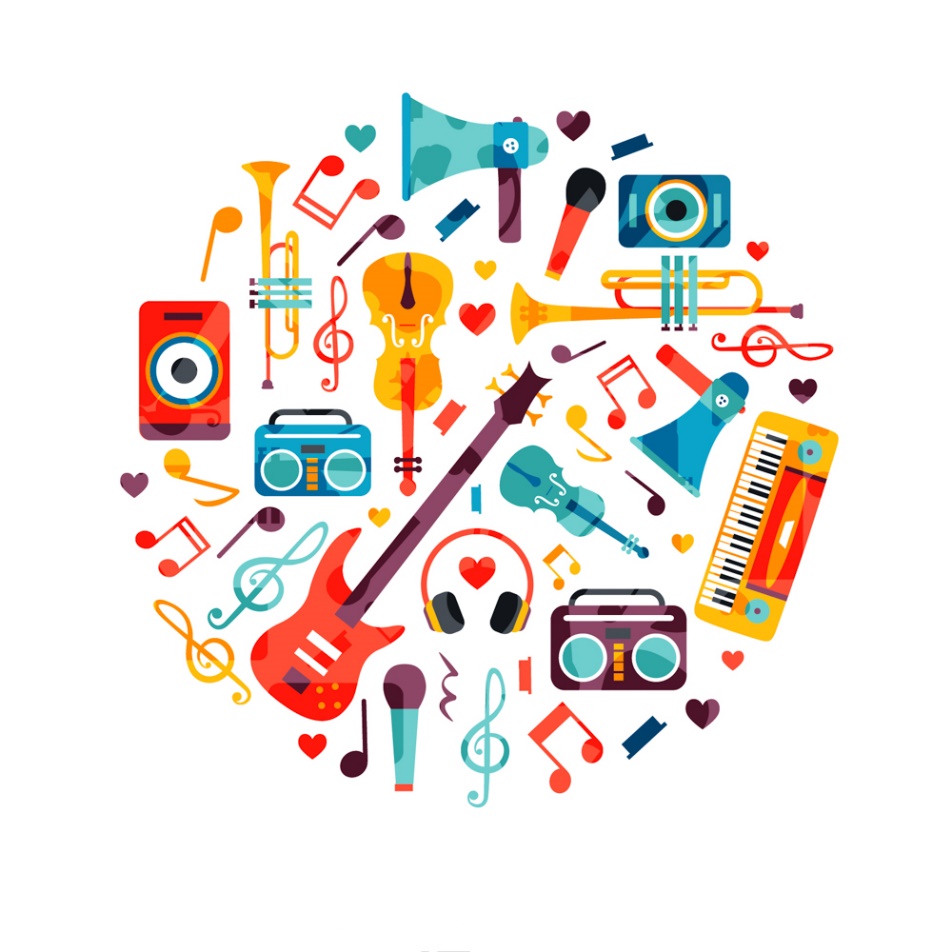 